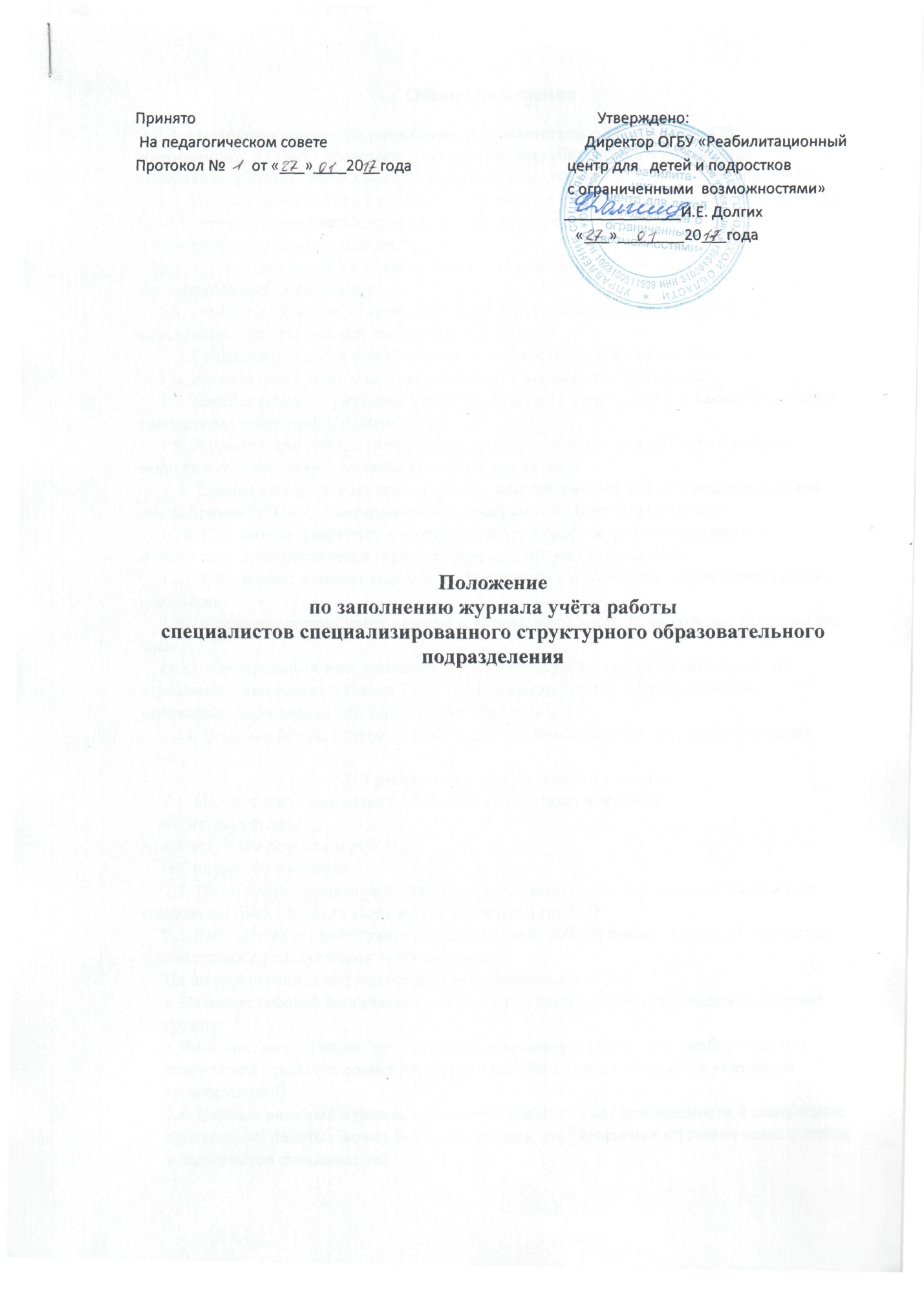 Общие положения1.1. Настоящее положение разработано в соответствии с Законом РФ «Об образовании», Уставом областного государственного бюджетного учреждения «Реабилитационный центр для детей и подростков с ограниченными возможностями».1.2. Настоящая инструкция устанавливает правила ведения и заполнения журнала учёта работы специалистов специализированного структурного образовательного подразделения (далее «специалист»). 1.3. Журнал рассчитан на календарный год и ведется в каждом модуле дополнительного образования.1.4. Ответственность за наличие журнала учета работы, его оформление и сроки заполнения несет специалист, работающий с детьми. 1.5.Специалист должен иметь журнал учета работы на каждую группу. 1.6. Журнал учѐта работы специалиста рассчитан на календарный год. 1.7. Занятия согласно учебному плану начинаются с начала заезда и заканчиваются по завершению срока реабилитации детей. 1.8. Журнал учета работы специалиста заполняется после каждого проведенного занятия в соответствии с расписанием процедур на заезд. 1.9. Специалист заполняет темы учебных занятий в соответствии с дополнительной общеобразовательной общеразвивающей программой «Вместе в будущее».1.10. Специалист фиксирует в соответствующей графе журнала учета работы количество часов фактически отработанных по теме учебного занятия. 1.11. Специалист заверяет количество фактически отработанных часов своей личной подписью.1.12. Специалист записывает дважды в журнал темы занятий, на которые отведено два часа. 1.13. Специалист обязан заполнять журнал учета работы ручкой с фиолетовыми чернилами. Заполнение журнала учета работы красными, черными и зелеными чернилами, карандашом или фломастером запрещается. 1.14. В случае порчи, потери журнала педагог самостоятельно его восстанавливает.2. Требования к оформлению журналов2.1. Педагог дополнительного образования заполняет в журнале:   Титульный лист;  Учет посещаемости и работы;   Список обучающихся;      2.2. На обложке журнала указывается календарный год и название модуля. 2.3. Заполнение первой страницы журнала учета работы специалистом производится в соответствии со следующими требованиями На первой странице журнала специалист записывает:  Название рабочей программы Фамилия, имя, отчество руководителя (указывается полностью, разборчиво, без сокращений)2.4. Каждый разворот журнала, на котором ведется «Учет посещаемости и содержание проведенной работы» может быть использован для заполнения в течение одного заезда и заполняется специалистом.2.5. Даты, поставленные на левой половине листа журнала должны полностью соответствовать датам занятий группы (обучающегося) на правой половине листа и расписанию 2.6. Для групповых занятий - в графу «Тема занятий» записываются темы занятий, количество часов согласно расписанию процедур и рабочей программы. 2.7. Для индивидуальных занятий - в графу «Тема занятий» записывается: «Работа по индивидуальному плану».2.8. Журнал заполняется педагогом в день проведения занятия. Недопустимо производить запись занятий заранее. 2.9. Все записи ведутся на русском языке (за исключением случаев, когда нельзя обойтись без иностранных слов, например: структура «Es gibt…», редактор «Power Point»). 2.10. В графе «Подпись руководителя» ставится личная подпись педагога. 2.11. Специалист обязан проводить инструктаж по технике безопасности на первом занятии, что отражается записью  в разделе «Тема занятий».              2.12. Педагог систематически, в дни и часы занятий отмечает в журнале: присутствующих на занятии «+»; неявившихся – буквой «н», больных – буквой «б», прервавших курс реабилитации ? (в графе соответствующей дате занятий). 3. Контроль за ведением журнала3.1. Журнал учета работы педагога дополнительного образования в объединении хранится у педагога. 3.2. Журнал учета работы сдается на проверку заведуюшим отделением согласно «Содержанию внутреннего контроля за ходом и результатом реабилитационного процесса в отделении психолого – педагогической реабилитации»3.3. Страница «Замечания, предложения по работе объединения» заполняется заведуюшим отделением с целью систематического контроля правильности ведения журнала. 3.4. Педагог дополнительного образования после проверки журнала учета работы обязан незамедлительно исправить письменные замечания и предложения по устранению ошибок в заполнении журнала, сделанные заведуюшим отделением. Невыполнения предписаний влечѐт за собой нарушение своих должностных обязанностей, применение взысканий. 